Мастер-класс с пошаговым фото «Пшеничный колосок» из пластилина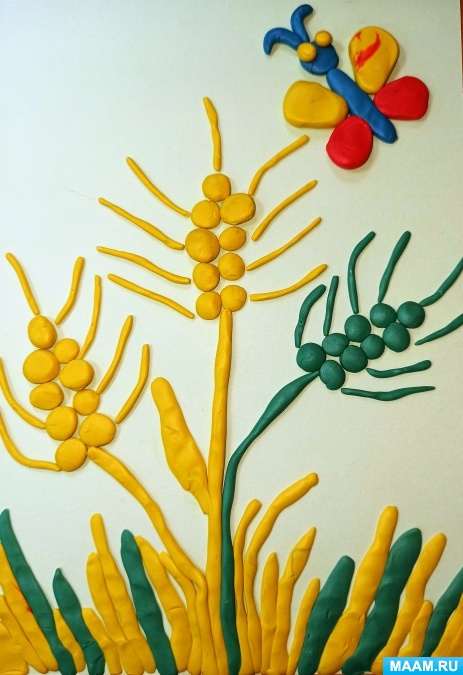 Цель:-Изготовление пшеничный колосок из пластилина.Задачи:1. Продолжать формировать умение делать поделки из пластилина.2. Закреплять приёмы раскатывания пластилина круговыми и прямыми движениями, способ придавливания пластилина.3. Развивающие: развивать мелкую моторику, развивать тактильные ощущения, развивать пространственное мышление и воображение.4. Воспитательные: формирование аккуратности и бережного отношения к материалам, формировать умение замечать недостатки в своей работе и исправлять их.Для работы нам понадобится:-доска,-стек,-пластилин.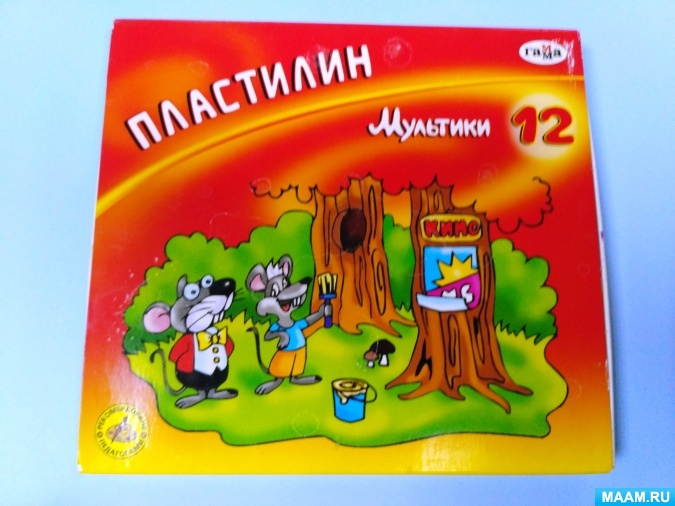 Пластилин жёлтого цвета хорошенько мнем и делим на небольшие кусочки и раскатываем колбаски.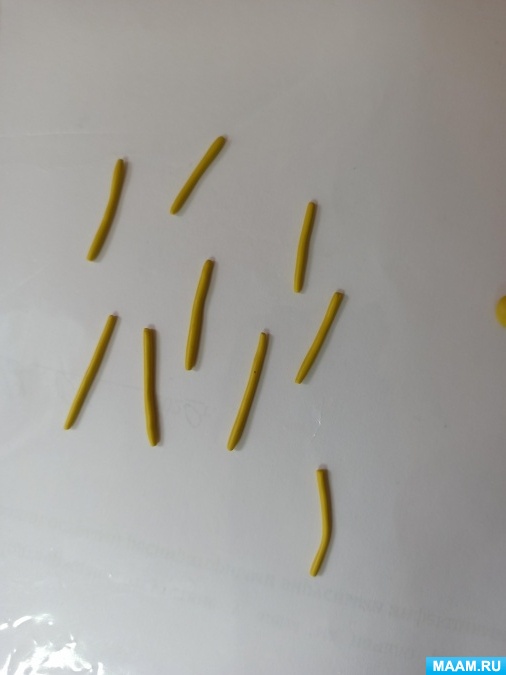 Из пластилина жёлтого цвета раскапываем небольшие кружочки и сплющиванием их.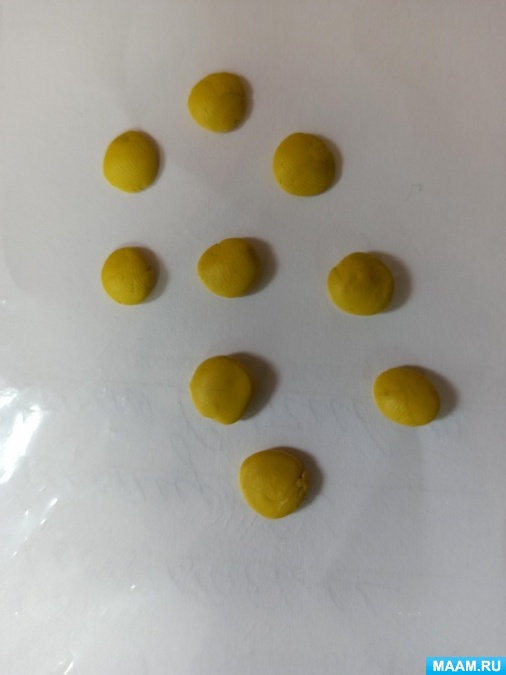 Из пластилина жёлтого цвета раскапываем длинную колбаску это будет стебель колоска.На основание прикладываем стебель и колосок пшеницы и слегка надавливаем на них.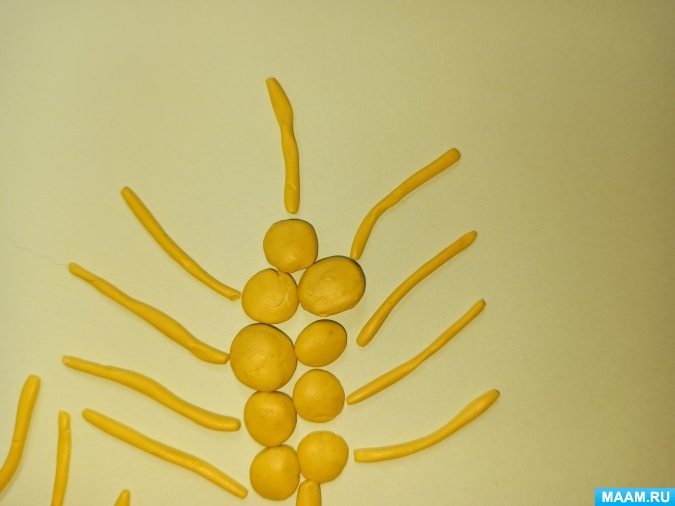 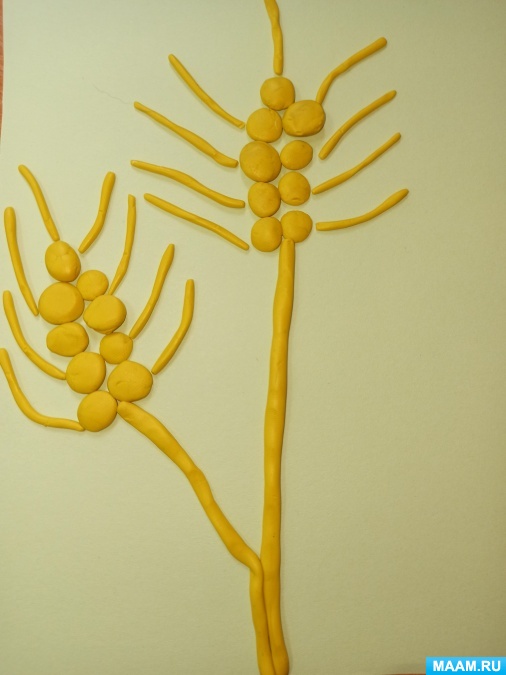 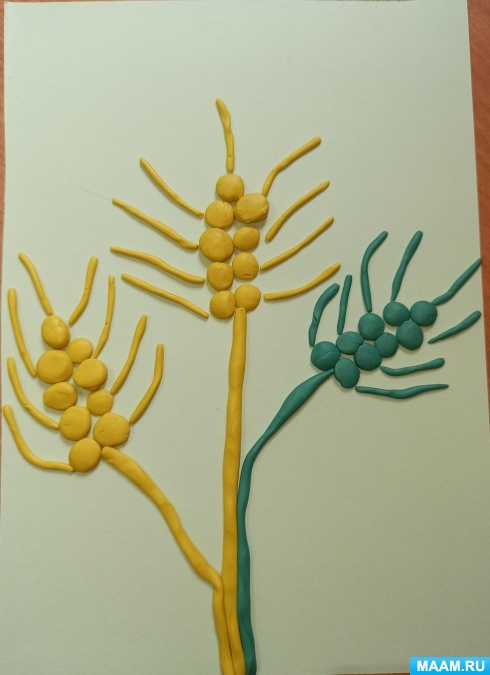 После из пластилина жёлтого и зелёного цвета раскатываем колбаски разных размеров и прикладываем к основанию.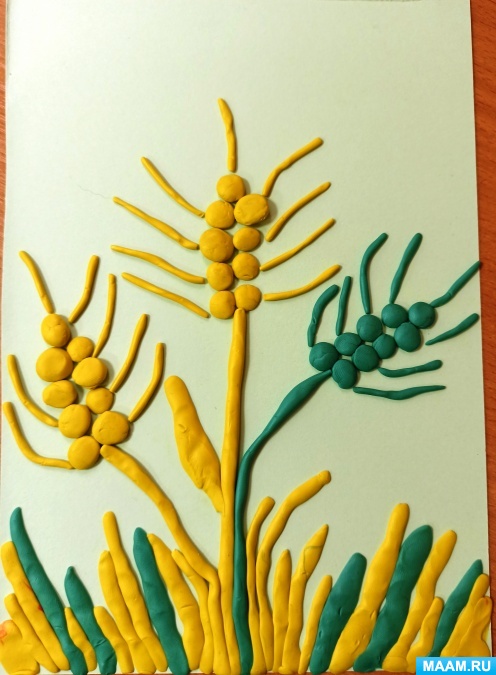 Теперь лепим бабочку, из пластилина голубого цвета раскатываем толстую колбаску и крепим её к основанию.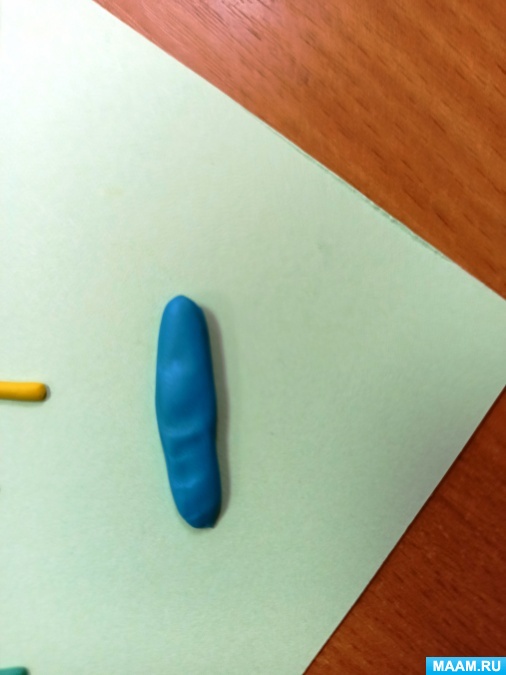 Из пластилина красного цвета раскатываем шарики и с плющевым их, потом приклеиваем их к основанию.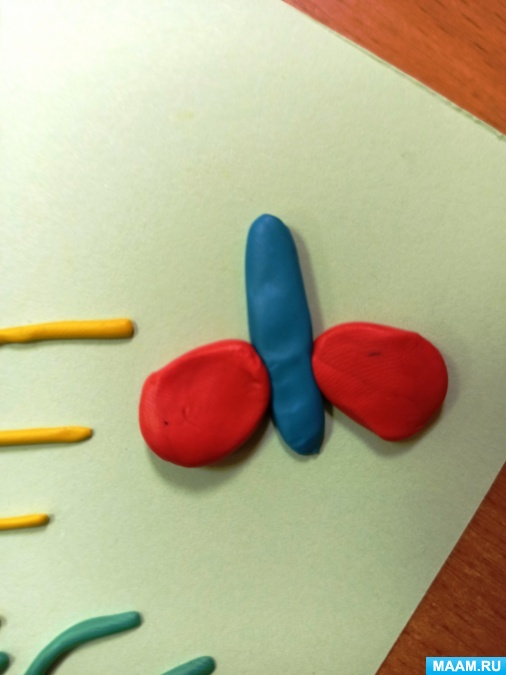 Из пластилина жёлтого цвета раскатываем кружочки размером чуть больше и сплющиваем их и крепим к основанию.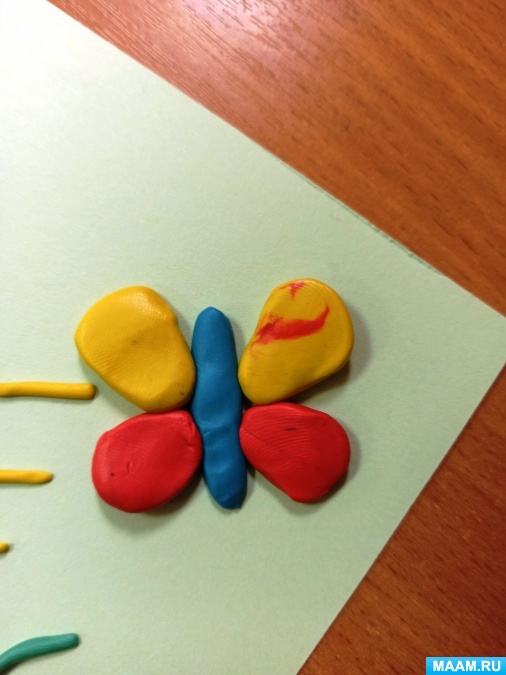 Из пластилина голубого цвета раскатываем кружочек и сплющиваем его это будет голова бабочки.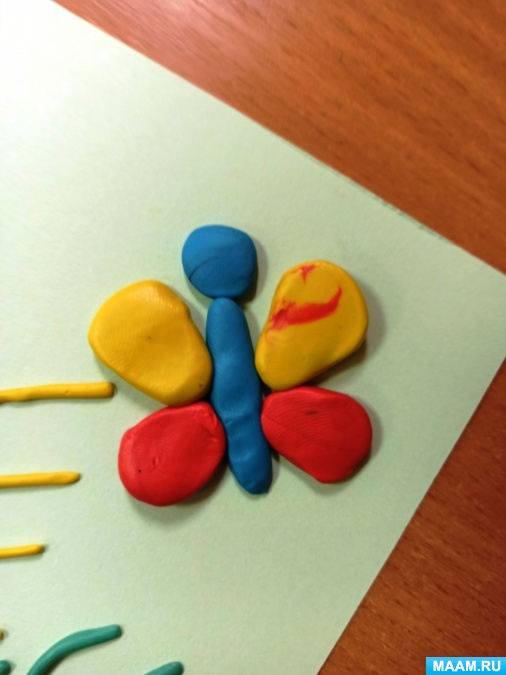 Из пластилина жёлтого цвета раскатываем маленьких два шарика и приклеиваем и в голове это будут глаза бабочки.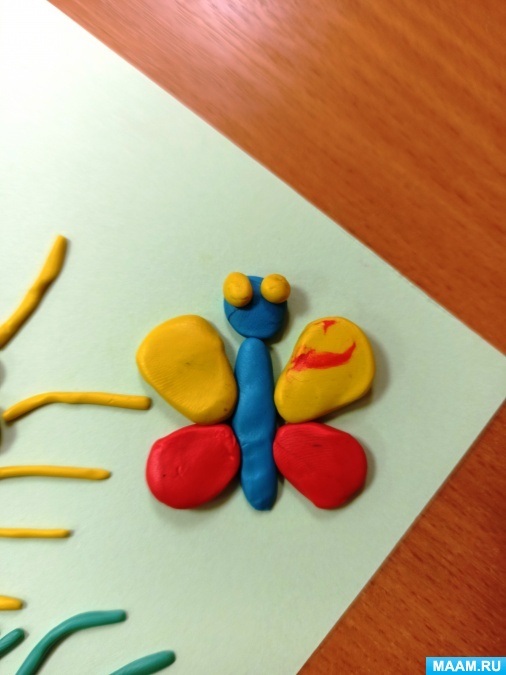 Из пластилина голубого цвета раскатываем две маленькие колбаски и приклеиваем их голове это будут усики бабочки.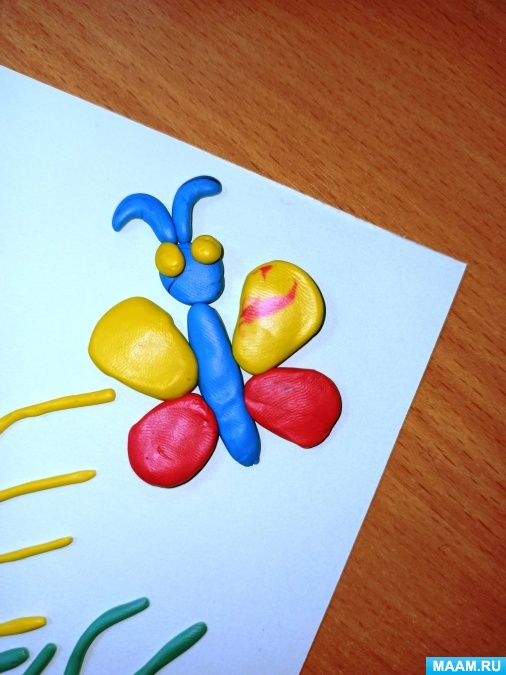 Композиция из пластилина готова.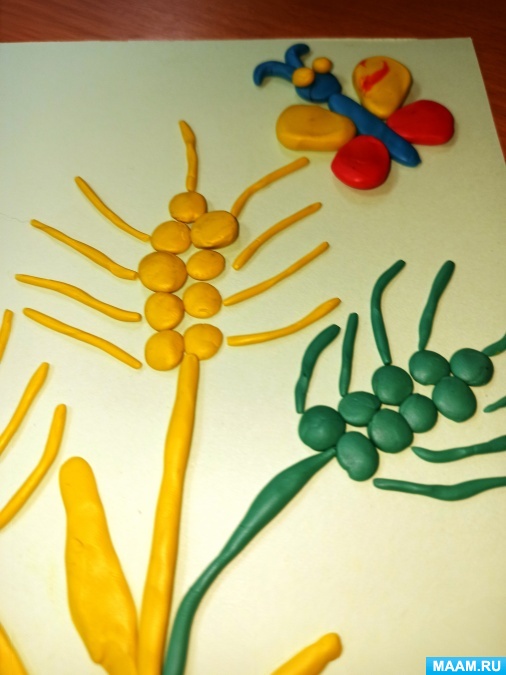 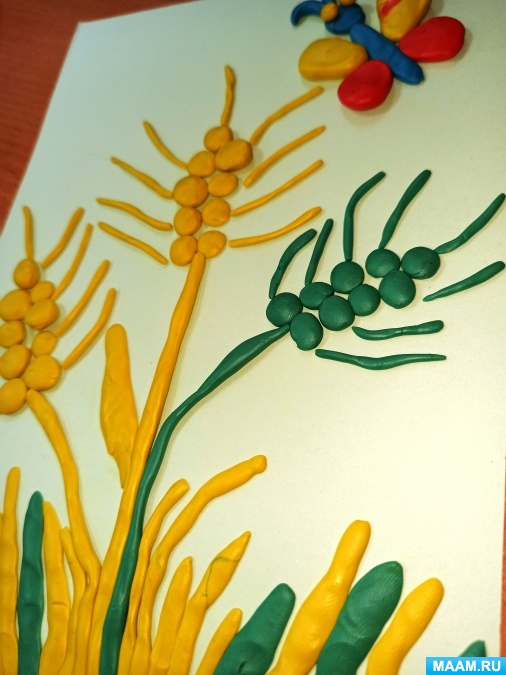 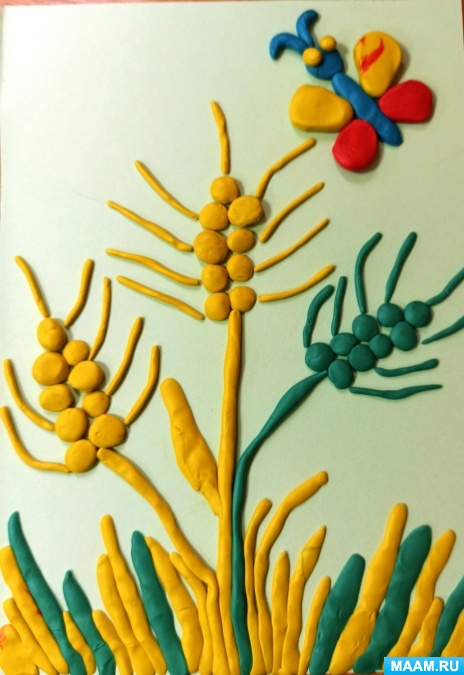 